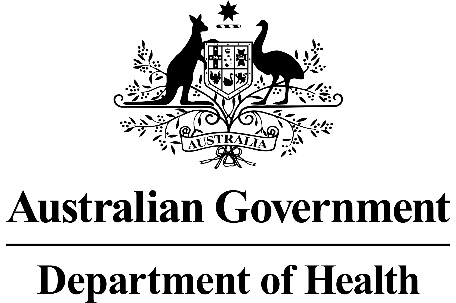 Application Form(New and Amended Requests for Public Funding)(Version 2.5)This application form is to be completed for new and amended requests for public funding (including but not limited to the Medicare Benefits Schedule (MBS)).  It describes the detailed information that the Australian Government Department of Health requires in order to determine whether a proposed medical service is suitable.Please use this template, along with the associated Application Form Guidelines to prepare your application.  Please complete all questions that are applicable to the proposed service, providing relevant information only.  Applications not completed in full will not be accepted.The application form will be disseminated to professional bodies / organisations and consumer organisations that have will be identified in Part 5, and any additional groups that the Department deem should be consulted with.  The application form, with relevant material can be redacted if requested by the Applicant.Should you require any further assistance, departmental staff are available through the contact numbers and email below to discuss the application form, or any other component of the Medical Services Advisory Committee process.Phone:  +61 2 6289 7550Fax:  +61 2 6289 5540Email:  hta@health.gov.auWebsite:  www.msac.gov.au  PART 1 – APPLICANT DETAILSApplicant details (primary and alternative contacts)Corporation / partnership details (where relevant): Corporation name: BTG International Asia LimitedABN: REDACTEDBusiness trading name: BTG International Asia LimitedPrimary contact name: REDACTEDPrimary contact numbersBusiness: REDACTEDMobile:	REDACTEDEmail: REDACTEDAlternative contact name: REDACTEDAlternative contact numbers	Business: REDACTEDMobile: REDACTEDEmail: REDACTED(a) Are you a consultant acting on behalf of an Applicant? Yes – REDACTED No – REDACTED(b) If yes, what is the Applicant(s) name that you are acting on behalf of?BTG International Asia Limited(a) Are you a lobbyist acting on behalf of an Applicant? Yes No  If yes, are you listed on the Register of Lobbyists?Not applicablePART 2 – INFORMATION ABOUT THE PROPOSED MEDICAL SERVICEApplication title Transarterial radioembolisation with yttrium-90 (TARE-Y) for the treatment of unresectable hepatocellular carcinoma Provide a succinct description of the medical condition relevant to the proposed service (no more than 150 words – further information will be requested at Part F of the Application Form)Hepatocellular carcinoma (HCC) is a type of primary liver cancer arising from hepatocytes, the main cell type found in the liver. The main risk factors for developing HCC are alcohol abuse and hepatitis B virus (HBV) or C virus (HCV) infection. The causes of HCC vary across countries, with HBV being the main cause in regions where infection is endemic (e.g. parts of Asia) and cirrhosis due to alcohol abuse, HCV or obesity being the main cause in regions where HBV in not endemic (e.g., North America and Europe). HCC is the most common type of liver cancer, and one of the most common types of cancers seen worldwide, being the fifth most common in men and the ninth most common in women. Due to its high mortality to incidence ratio (0.95) it is the third largest contributor to cancer mortality overall. Provide a succinct description of the proposed medical service (no more than 150 words – further information will be requested at Part 6 of the Application Form)TARE-Y (also known as selective internal radiation therapy; SIRT) is a medical procedure for the treatment of unresectable HCC. TARE-Y utilises the differential blood supply of the healthy and tumorous liver (80% of the blood supply to the liver is via the portal vein and almost all the blood supply to liver tumours is via the hepatic artery), and involves the delivery of yttrium-90-containing microspheres of 20-60 μm diameter. Two types of microspheres are available: resin (SIR-Spheres/Sirtex Medical Products) and glass (TheraSphere/BTG International Asia). The yttrium-90 (Y-90) emits high energy beta radiation with a mean tissue penetration of 2.5 mm (maximum 11 mm). Thus, the microspheres deliver a cytocidal dose of beta radiation to the cancer cells with minimal irradiation of normal healthy liver tissue. Because of the small size of the microspheres, tumour necrosis is largely caused by radiation, with only a minor contribution from embolisation due to the particles.(a) Is this a request for MBS funding? Yes No  If yes, is the medical service(s) proposed to be covered under an existing MBS item number(s) or is a new MBS item(s) being sought altogether? Amendment to existing MBS item(s) New MBS item(s)If an amendment to an existing item(s) is being sought, please list the relevant MBS item number(s) that are to be amended to include the proposed medical service: Not applicableIf an amendment to an existing item(s) is being sought, what is the nature of the amendment(s)?Not applicable An amendment to the way the service is clinically delivered under the existing item(s) An amendment to the patient population under the existing item(s) An amendment to the schedule fee of the existing item(s) An amendment to the time and complexity of an existing item(s) Access to an existing item(s) by a different health practitioner group Minor amendments to the item descriptor that does not affect how the service is delivered An amendment to an existing specific single consultation item An amendment to an existing global consultation item(s) Other (please describe below):If a new item(s) is being requested, what is the nature of the change to the MBS being sought? A new item which also seeks to allow access to the MBS for a specific health practitioner group A new item that is proposing a way of clinically delivering a service that is new to the MBS (in terms of new technology and/or population) A new item for a specific single consultation item A new item for a global consultation item(s)There are currently interim MBS item numbers relating to the use of resin microspheres (SIR-Spheres) in patients with “hepatic metastases which are secondary to colorectal cancer and are not suitable for resection or ablation, used in combination with systemic chemotherapy using 5-fluorouracil (5FU) and leucovorin”. The item numbers are:35404 – Dosimetry, handling and injection of SIR-Spheres35406 – Trans-femoral catheterisation of the hepatic artery to administer SIR-Spheres35408 – Catheterisation of the hepatic artery via a permanently implanted hepatic artery port to administer SIR-Spheres.This application is proposing two new MBS item numbers relating to the use of TARE-Y. The two proposed item numbers are similar to MBS 35404 and 35406; the differences being that (i) they are for treatment using resin or glass microspheres and (ii) the indication is for patients with unresectable HCC. Is the proposed service seeking public funding other than the MBS? Yes NoIf yes, please advise:Not applicableWhat is the type of service: Therapeutic medical service Investigative medical service Single consultation medical service Global consultation medical service Allied health service Co-dependent technology Hybrid health technologyFor investigative services, advise the specific purpose of performing the service (which could be one or more of the following):Not applicable To be used as a screening tool in asymptomatic populations  Assists in establishing a diagnosis in symptomatic patients Provides information about prognosis Identifies a patient as suitable for therapy by predicting a variation in the effect of the therapy Monitors a patient over time to assess treatment response and guide subsequent treatment decisions Is for genetic testing for heritable mutations in clinically affected individuals and, when also appropriate, in family members of those individuals who test positive for one or more relevant mutations (and thus for which the Clinical Utility Card proforma might apply)Does your service rely on another medical product to achieve or to enhance its intended effect? Pharmaceutical / Biological Prosthesis or device No(a)  If the proposed service has a pharmaceutical component to it, is it already covered under an existing Pharmaceutical Benefits Scheme (PBS) listing?Not applicable Yes No  If yes, please list the relevant PBS item code(s):Not applicableIf no, is an application (submission) in the process of being considered by the Pharmaceutical Benefits Advisory Committee (PBAC)?Not applicable Yes (please provide PBAC submission item number below) NoIf you are seeking both MBS and PBS listing, what is the trade name and generic name of the pharmaceutical?Not applicableTrade name: Insert trade name hereGeneric name: Insert generic name here(a) If the proposed service is dependent on the use of a prosthesis, is it already included on the Prostheses List? Yes (resin microspheres/SIR-Spheres) No (glass microspheres/TheraSphere)If yes, please provide the following information (where relevant): Resin microspheres/SIR-SpheresBilling code(s): SE001Trade name of prostheses: SIR-Spheres including Delivery ApparatusClinical name of prostheses: Biocompatible microspheres 20-60mm (microns) in diameter containing yttrium-90. Other device components delivered as part of the service: Delivery apparatus is PVC tubing, ABS stopcocks, acrylic holders and stainless steel needles with PE hubsIf no, is an application in the process of being considered by a Clinical Advisory Group or the Prostheses List Advisory Committee (PLAC)? Yes No – glass microspheres/TheraSphere; an application will be made for inclusion of glass microspheres/TheraSphere on the Prostheses List in due course.Are there any other sponsor(s) and / or manufacturer(s) that have a similar prosthesis or device component in the Australian market place which this application is relevant to? Yes NoIf yes, please provide the name(s) of the sponsor(s) and / or manufacturer(s):Not applicablePlease identify any single and / or multi-use consumables delivered as part of the service?For TARE-Y using resin microspheres/SIR-SpheresPVC tubing, ABS stopcocks, acrylic holders and stainless steel needles with PE hubsFor TARE-Y using glass microspheres/TheraSphereTheraSphere is supplied with the following accessories:  One multi-use non-sterile administration accessory kit (supplied to each site), including an acrylic box base, top shield, removable side shield and bag hook. This kit ensures optimal layout of the administration set and dose vial to facilitate monitoring of the infusion process and provides beta radiation shielding. One single-use TheraSphere administration set which includes a gamma radiation-sterilised disposable tubing set and 1 empty sterile vial. The pre-assembled tubing set contains a needle plunger assembly and an integrated 20 ml syringe, used to deliver the microspheres from the dose vial to the patient catheter. The one-way valves incorporated in the administration set control the flow of liquid so that it will only flow in the appropriate direction (one set is needed for each dose vial infused and they are supplied in quantities of five).PART 3 – INFORMATION ABOUT REGULATORY REQUIREMENTS(a) If the proposed medical service involves the use of a medical device, in-vitro diagnostic test, pharmaceutical product, radioactive tracer or any other type of therapeutic good, please provide the following details:Resin microsphere/SIR-SpheresType of therapeutic good: Biocompatible microspheres 20-60μm in diameter containing yttrium-90.Manufacturer’s name: Sirtex Medical ProductsSponsor’s name: Sirtex Medical ProductsGlass microspheres/TheraSphereType of therapeutic good: Insoluble glass microspheres where yttrium-90 is an integral constituent of the glass. The mean sphere diameter ranges from 20 to 30 μm. Each milligram contains between 22,000 and 73,000 microspheres. TheraSphere® is supplied in 0.6 ml of sterile, pyrogen-free water contained in a 1.0 ml v-bottom vial secured within a clear acrylic vial shield. TheraSphere® is available in six dose sizes: 3 GBq (81 mCi), 5 GBq (135 mCi), 7 GBq (189 mCi), 10 GBq (270 mCi), 15 GBq (405 mCi) and 20 GBq (540 mCi). Manufacturer’s name: BTG International AsiaSponsor’s name: BTG International AsiaIs the medical device classified by the TGA as either a Class III or Active Implantable Medical Device (AIMD) against the TGA regulatory scheme for devices?Resin microsphere/SIR-Spheres Class III AIMD N/AGlass microsphere/TheraSphere Class III AIMD N/A; not yet registered but would be classified as an AIMD.(a) Is the therapeutic good to be used in the service exempt from the regulatory requirements of the Therapeutic Goods Act 1989? Yes (If yes, please provide supporting documentation as an attachment to this application form) NoIf no, has it been listed or registered or included in the Australian Register of Therapeutic Goods (ARTG) by the Therapeutic Goods Administration (TGA)?Resin microsphere/SIR-Spheres Yes (if yes, please provide details below) NoSIR-Spheres – radionuclide source, therapeutic, brachytherapy, manual, permanent implantARTG listing, registration or inclusion number:  149332TGA approved indication(s), if applicable:  Intended for the treatment of inoperable liver cancerThus, the current TGA-approved indication encompasses use for unresectable HCC.Glass microsphere/TheraSphere Yes (if yes, please provide details below) NoIf the therapeutic good has not been listed, registered or included in the ARTG, is the therapeutic good in the process of being considered for inclusion by the TGA?Glass microsphere/TheraSphere No YesIf the therapeutic good is not in the process of being considered for listing, registration or inclusion by the TGA, is an application to the TGA being prepared?Glass microsphere/TheraSphere Yes (please provide details below) NoEstimated date of submission to TGA:  end April 2017Proposed indication(s), if applicable:  TheraSphere is used in the treatment of hepatic neoplasia.Thus, the proposed TGA indication encompasses use for unresectable HCC.PART 4 – SUMMARY OF EVIDENCEThe following tables in Q18 and Q19 provide a summary of the RCT (completed and ongoing) and ‘higher quality’ observational study evidence available for the comparison between TARE-Y, and TACE/DEB-TACE and sorafenib. Higher quality observational evidence refers to non-randomised, comparative studies that have attempted to match on potential confounders, or adjust for potential confounding. A number of published meta-analyses were also identified by the literature search; however, these are considered to be of poor methodological quality due to inappropriate pooling of studies, and would not be used as the basis of a clinical argument. There is, however, one ongoing prospective, individual patient meta-analysis currently underway; this would be very informative for a comparison between TARE-Y and sorafenib. The identified meta-analyses are summarised following the RCT and observational study tables, as is the ongoing prospective, individual patient data meta-analysis.  It should be noted there are also a number of single-arm case series that provide additional supportive evidence of the efficacy and safety of TARE-Y in HCC that have not been included here. Provide an overview of all key journal articles or research published in the public domain related to the proposed service that is for your application (limiting these to the English language only).  Please do not attach full text articles, this is just intended to be a summary.Abbreviations: 3D-CRT, three-dimensional conformal radiotherapy; DEB, drug-eluting beads; HBV, hepatitis B virus; HCC, hepatocellular carcinoma; NR, not reported; PVT, portal vein thrombosis; RCT, randomised controlled trial; TACE, transarterial chemoembolisation; TARE-Y, transarterial radioembolisation with yttrium-90.Identify yet to be published research that may have results available in the near future that could be relevant in the consideration of your application by MSAC (limiting these to the English language only). Please do not attach full text articles, this is just intended to be a summary.Abbreviations: DEB, drug-eluting beads; HCC, hepatocellular carcinoma; PVT, portal vein thrombosis; RCT, randomised controlled trial; TACE, transarterial chemoembolisation; TARE-Y, transarterial radioembolisation with yttrium-90.Supplementary information 1: completed meta-analysesAbbreviations: DEB, drug-eluting beads; EBRT, external beam radiotherapy; HCC, hepatocellular carcinoma; HIFU, high intensity focused ultrasound; OBS, observational studies; PEI, percutaneous ethanol injections; RCT, randomised controlled trial; TACE, transarterial chemoembolisation; TARE-Y, transarterial radioembolisation with yttium-90; TEA, transarterial ethanol ablation.Supplementary information 2: ongoing meta-analysesAbbreviations: IPD, individual patient data; HCC, hepatocellular carcinoma; PMA, prospective meta-analysis; RCT, randomised controlled trial; TARE-Y, transarterial radioembolisation with yttrium-90.PART 5 – CLINICAL ENDORSEMENT AND CONSUMER INFORMATIONList all appropriate professional bodies / organisations representing the group(s) of health professionals who provide the service (please attach a statement of clinical relevance from each group nominated):Professional bodies/organisations representing health professionals who provide the specific service include:The Royal Australian and New Zealand College of Radiologists (RANZCR)Interventional Radiology Society of Australasia (IRSA)List any professional bodies / organisations that may be impacted by this medical service (i.e. those who provide the comparator service):The Royal Australian and New Zealand College of Radiologists (RANZCR)Interventional Radiology Society of Australasia (IRSA)The Gastroenterological Society of Australia (GESA)The Australian Liver Association Australian New Zealand Hepatic, Pancreatic and Biliary Association (ANZHPBA)The Medical Oncology Group of Australia (MOGA)List the relevant consumer organisations relevant to the proposed medical service (please attach a letter of support for each consumer organisation nominated):BTG International has contacted a number of consumer organisations; however, they have either not yet responded, or have stated they do not represent HCC. There is currently no consumer organisation that specifically represents patients with HCC, a group of patients who experience a disease with the highest rate of increasing mortality and the second highest rate of increasing incidence in Australia, and who are often migrants from hepatitis B-endemic countries and experience challenges in communicating with medical professionals.  List the relevant sponsor(s) and / or manufacturer(s) who produce similar products relevant to the proposed medical service:Sirtex Medical Limited Nominate two experts who could be approached about the proposed medical service and the current clinical management of the service(s):Name of expert 1: REDACTEDTelephone number(s): REDACTEDEmail address: REDACTEDJustification of expertise: REDACTED Name of expert 2: REDACTEDTelephone number(s): REDACTEDEmail address: REDACTEDJustification of expertise: REDACTED Please note that the Department may also consult with other referrers, proceduralists and disease specialists to obtain their insight.PART 6 – POPULATION (AND PRIOR TESTS), INDICATION, COMPARATOR, OUTCOME (PICO)PART 6a – INFORMATION ABOUT THE PROPOSED POPULATIONDefine the medical condition, including providing information on the natural history of the condition and a high level summary of associated burden of disease in terms of both morbidity and mortality:Hepatocellular carcinoma is a type of primary liver cancer arising from hepatocytes, the main cell type found in the liver. HCC is one of the most common types of cancers seen worldwide, being the fifth most common in men and the ninth most common in women, and is the third largest contributor to cancer mortality overall. Liver cancer has a very poor prognosis – the mortality to incidence ratio of liver cancer is 0.95. The most commonly used staging system for HCC is the Barcelona Clinic Liver Cancer (BCLC) algorithm, shown in Table 1. Classification into stages 0 (very early stage), A (early stage), B (intermediate stage), C (advanced stage) and D (terminal stage) is dependent on (i) the number, size and extent of spread of the tumour/s, (ii) the Child-Pugh score (which measures the extent of liver disease) and (iii) and the patient’s performance status. When the patient with HCC has decompensated liver disease and poor performance status, this is considered to be the terminal stage and treatment is palliative only. In BCLC 0 and A HCC, the patient has few tumours, reasonable liver function and good performance status; as such potentially curative treatment such as ablation, resection or transplant are indicated. It should be noted that in some cases of BCLC stage A disease, patients are not considered eligible for these treatments due to lesion size, multifocality or portal hypertension/poor liver function, and so alternative treatments such as transarterial chemoembolisation (TACE) may be indicated.  Intermediate and advanced HCC (BCLC-B and C) is characterised by multinodular tumours, portal invasion or extrahepatic spread, and may include moderately reduced liver function and performance status. First-line treatments for BCLC stage B and C are TACE and sorafenib, respectively.  While treatments with survival benefit are available, these tumours are considered unresectable and the primary aim of treatment in these patients is palliative. Patients with unresectable disease (unresectable stage A disease, and stage B and C disease) would be eligible for treatment with TARE-Y; however, a decision around whether to request reimbursement for TARE-Y in the total population, or a subgroup of this population, is yet to be made. This decision will be informed by feedback from appropriate clinician groups and discussion of this application with the department.  Table 1 also summarises the prognosis of untreated and treated patients with HCC for each of the BCLC stages, and shows that the earlier HCC is detected, the better the prognosis. Unfortunately, most HCCs are diagnosed at stage B or higher. Table 1	 Prognosis of HCC by BCLC staging system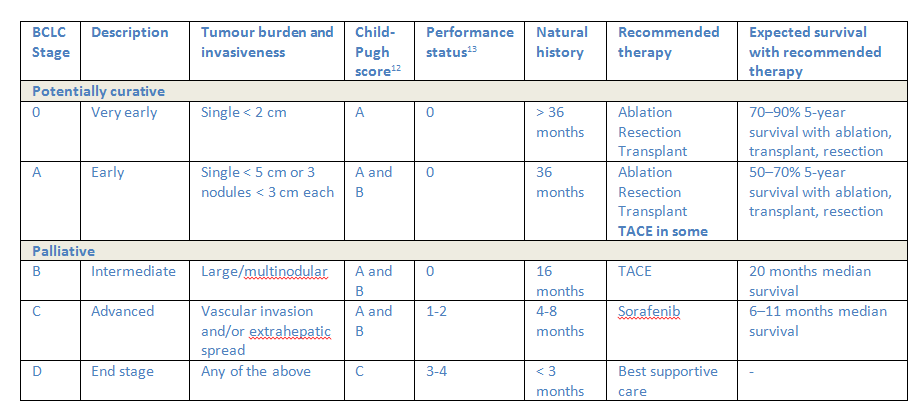 Source: Adapted from Lau et al. (2016). The populations of interest to this application are shown in bold.  Abbreviations: BCLC, Barcelona Clinic Staging System; HCC, hepatocellular carcinoma; TACE, transarterial chemoembolisation. There are a number of risk factors associated with the development of HCC. Most notably these include alcohol abuse, and hepatitis B (HBV) or C (HCV) infection. The causes of HCC vary across countries, with HBV being the main cause in regions where infection is endemic, and cirrhosis due to alcohol abuse, hepatitis C or obesity being the main cause in regions where HBV in not endemic. The results of the BRIDGE study, a large retrospective chart review of more than 18,000 HCC patients at 42 sites in 14 countries, show that there are a number of differences in the characteristics of patients and disease seen at diagnosis between Asian countries, and compared with Western regions. The prevalence of HBV in patients diagnosed with HCC is substantially higher in China, Taiwan and South Korea (63-77%) compared with North America, Europe and Japan (10-23%), while HCV is most prevalent in this population in North America, Europe, Taiwan and Japan (31-64%), and least prevalent in China and South Korea (3-10%).  Alcoholic liver disease and non-alcoholic steatohepatitis is most prevalent in this population in North America (21% and 12%, respectively) and Europe (37% and 10%, respectively) compared with Asia (4-13% and 1-6%, respectively). A recent study by Choo and colleagues (2016) investigated in detail the differences in epidemiology, genetics, treatment approaches and clinical outcomes for Asian and non-Asian patients, and concludes that there are inherent differences between HCCs from Eastern and Western populations, and that this creates challenges in terms of devising a standard treatment approach. This is of particular relevance to Australia where there is substantial immigration from parts of Asia where HBV is endemic (China and India currently provide the highest number of permanent migrants to Australia), and liver cancer has the highest rate of increasing mortality of all cancers – from 2.3 per 100,000 persons in 1982 to 6.0 per 100,000 in 2014, and the second highest rate of increasing incidence of all cancers (behind thyroid cancer) – 1.8 per 100,000 persons in 1982 to 6.4 per 100,000 in 2014 (AIHW, 2014). Specify any characteristics of patients with the medical condition, or suspected of, who are proposed to be eligible for the proposed medical service, including any details of how a patient would be investigated, managed and referred within the Australian health care system in the lead up to being considered eligible for the service:TARE-Y would be most appropriate for particular groups of patients with unresectable HCC, including:patients with unresectable BCLC stage A, or BCLC stage B disease who cannot tolerate TACE patients with BCLC stage C disease, particularly those with portal vein invasion/thrombosis (PVI/PVT) who cannot tolerate sorafenib; patients whose disease has previously not responded to TACE or sorafenib.candidates for downstaging to resection or transplantation, or who require a bridge to transplantation, who cannot tolerate other treatments. General practitioners are usually the first point of contact for a patient. If they are diagnosed with HCC, they will then be referred to a surgeon who will determine whether the disease is resectable. If it is not, they will refer the patient to a medical oncologist or hepatologist, who may refer the patient to an interventional radiologist if they think the patient is a suitable candidate for TARE-Y. The interventional radiologist then determines the patient’s suitability for TARE-Y by performing imaging, angiography and a technetium 99m macroaggregated albumin (MAA) scan to determine the extent of any lung shunting. If it is deemed safe to proceed with treatment, on treatment day the interventional radiologist will site the microcatheter in the hepatic artery and the microspheres will be prepared and injected. Define and summarise the current clinical management pathway before patients would be eligible for the proposed medical service (supplement this summary with an easy to follow flowchart [as an attachment to the Application Form] depicting the current clinical management pathway up to this point):Based on the interim results of a survey of clinicians who treat HCC, current treatment for unresectable HCC in Australia is consistent with the BCLC management pathway, in which TACE and sorafenib are the main first-line treatments: TACE for intermediate (BCLC B) disease and sorafenib for advanced (BCLC C) disease. The BCLC management pathway also states that in cases where the proposed first-line treatment is contraindicated owing to a patient's clinical status, the treatment approach recommended for the subsequent disease stage should be considered. As such, a patient with early stage HCC (BCLC stage A) might benefit from TACE. See Attachment 1 for a clinical management pathway flowchart. This flowchart has been developed based on the BCLC management pathway and the pathway included in the 2012 protocol for MSAC Application number 1242 (Yttrium-90 microspheres/Sirtology Pty Ltd). PART 6b – INFORMATION ABOUT THE INTERVENTIONDescribe the key components and clinical steps involved in delivering the proposed medical service:Prior to treatmentAll patients undergoing TARE-Y require the following investigations, regardless of which microsphere is being used (i.e. resin or glass):History, physical examination, assessment of performance statusClinical laboratory tests (complete blood count with differential, blood urea nitrogen, serum creatinine, serum electrolytes, liver function, albumin, lactate dehydrogenase, prothrombin time)Chest X-ray, tumour marker assay, carcinoembryonic antigen [CEA], α-fetoprotein)Computed tomography (CT)/magnetic resonance imaging (MRI) scan of the abdomen and pelvis with assessment of portal vein patencyArteriography/lung shunting study. TreatmentIf a patient meets the treatment requirements, and treatment occurs, a catheter is inserted into the femoral artery and then guided to the hepatic artery. The radioactive microspheres (glass or resin) are then infused, a procedure that takes several minutes. The entire procedure takes 1-1.5 hours. Following infusion, the patient remains in the recovery area or Nuclear Medicine Department for 2-6 hours. The patient may be required to remain in hospital overnight. Medications the patient may receive on the day of treatment include:A sedative and pain medication (in preparation for the procedure)A low-dose steroid to help combat fatigueAn anti-ulcer medication to help protect the stomachAn antibiotic to reduce potential for infection.Follow-upFollow-up imaging to determine treatment response is conducted using CT or MRI. There is no standard protocol for timing of imaging; however, the first scan should be approximately 1-2 months’ post-treatment, with follow-up at 3-6 months thereafter. During follow-up visits patients are also assessed for treatment-related adverse events including abdominal pain, nausea, vomiting and fatigue, as well as specific rare side effects including hepatic abscess, perihepatic ascites, pleural effusion, radiation cholecystitis and radiation pneumonitis. Does the proposed medical service include a registered trademark component with characteristics that distinguishes it from other similar health components?It should be noted that this application is for TARE-Y the procedure, and not limited to a specific microsphere type. TARE-Y can be delivered using either of the two currently commercially available Y-90 emitting microsphere products – TheraSphere (glass microspheres) or SIR-Spheres (resin microspheres) – both of which have registered trademarks. The main characteristic that distinguishes these microspheres from others is the fact they contain Y-90. There are some differences between the glass and resin Y-90 microspheres as summarised in Table 1, with the main difference being the lower density of Y-90 per sphere for resin compared with glass microspheres. This means that more resin spheres are required to administer a given dose, thus resulting in a higher embolic effect.If the item descriptor specifies the use of Y-90 emitting microspheres, then any new Y-90-emitting microspheres, should they become available, would also be able to be used.  Table 1	Characteristics of commercially available Y-90 microspheresSource: adapted from Mahnken (2016)Abbreviations: CLM, colorectal liver metastases; HCC, hepatocellular carcinoma. If the proposed medical service has a prosthesis or device component to it, does it involve a new approach towards managing a particular sub-group of the population with the specific medical condition?Yes, TARE-Y represents a new approach to treating a specific type of patient – those with unresectable HCC. While pharmacological agents are currently available for this patient group (chemotherapy delivered transarterially [TACE] and sorafenib), this localised radiotherapy technique offers an alternative mode of treatment for these patients, as well as providing a new treatment option for patients who fail or are contraindicated for treatment with TACE or sorafenib, but who are still eligible for further treatment. If applicable, are there any limitations on the provision of the proposed medical service delivered to the patient (i.e. accessibility, dosage, quantity, duration or frequency):Yes, as follows:Accessibility – access to the proposed service may be limited by the number of approved facilities and the number of certified specialists available.Dosage –lung exposure to radiation should not be greater than 30 Gy per treatment and 50 Gy cumulatively. Patients who require more than two treatments to achieve tumour coverage, or patients being treated repeatedly in the same target volume after progression, may require repeat Tc-99m MAA lung shunting fraction assessment.Quantity – In many cases, the service will be delivered once only in a lifetime. However, there may be occasions when the service is delivered twice. This may occur when the service is delivered in separate administrations to individual lobes of the liver, or in the case where a patient responds well and upon disease recurrence or new tumours, treatment is repeated. Patients receive on average 1.8 treatments per lifetime. Frequency – follow-up occurs no earlier than 30 days after initial treatment and at this stage administration to another lobe, or a subsequent administration, may be considered and planned. Reasons for not continuing with treatment may include: (i) progression in the treated area implying radiation resistance; (ii) development of significant extrahepatic disease; (iii) worsening of liver function; (iv) worsening of performance status. If applicable, identify any healthcare resources or other medical services that would need to be delivered at the same time as the proposed medical service:Other resources/services required at the same time as proposed medical services include:Drugs including a pre-treatment H2 antagonist or proton pump inhibitor and pain medicationHospitalisation during and after the implantation of the Y-90 microspheresThe Y-90 microspheres. If applicable, advise which health professionals will primarily deliver the proposed service:Interventional radiologistIf applicable, advise whether the proposed medical service could be delegated or referred to another professional for delivery:Not applicable. The service cannot be delegated or referred to another professional; only the interventional radiologist can conduct the implant of microspheres. If applicable, specify any proposed limitations on who might deliver the proposed medical service, or who might provide a referral for it:As noted in the current MBS item (35406) for administration of SIR-Spheres in patients with hepatic metastases secondary to colorectal cancer, and the proposed MBS item for administration of TARE-Y using resin or glass microspheres, “the procedure must be performed by a specialist or consultant physician recognised in the specialties of nuclear medicine or radiation oncology on an admitted patient in a hospital.”Referral for this service would be limited to specialist physicians including gastroenterologists, hepatologists, medical oncologists and surgeons.If applicable, advise what type of training or qualifications would be required to perform the proposed service as well as any accreditation requirements to support service delivery:Interventional radiologists are required to be trained in the use of TheraSphere and SIR-Spheres.  Training covers patient selection via clinical outcomes review, dosimetry/treatment planning, infusion techniques and radiation safety. The training is supplied by the relevant company (BTG and Sirtex) and no cost to the hospital is incurred. No capital purchase is required by the hospital. (a) Indicate the proposed setting(s) in which the proposed medical service will be delivered (select all relevant settings):The service can be provided in both the public and private hospital sector.  The requirement for an inpatient service is that the pre-treatment screening and treatment itself requires the administration of radioactive substances.  The patient will require appropriate monitoring following the procedure and to ensure that patient and radiation safety requirements are met, the service is most reasonably delivered in an inpatient setting.  The facility will require a license to receive, handle, store and manage radioactive waste disposal.  The need for overnight versus day-only service is primarily determined by the nuclear medicine requirements of the hospital and regional regulations. Inpatient private hospital Inpatient public hospital Outpatient clinic – but only where they have capacity for nuclear medicine licensing or affiliation with a local hospital, and capacity to perform interventional radiology.  Emergency Department Consulting rooms Day surgery centre Residential aged care facility Patient’s home Laboratory Other – please specify belowWhere the proposed medical service is provided in more than one setting, please describe the rationale related to each:Not applicableIs the proposed medical service intended to be entirely rendered in Australia? Yes No – please specify belowSpecify further details herePART 6c – INFORMATION ABOUT THE COMPARATOR(S)Nominate the appropriate comparator(s) for the proposed medical service, i.e. how is the proposed population currently managed in the absence of the proposed medical service being available in the Australian health care system (including identifying health care resources that are needed to be delivered at the same time as the comparator service):According to the BCLC management pathway, and the interim results of a clinician survey, the most commonly used treatments for unresectable HCC are TACE and sorafenib, with drug-eluting bead-TACE (DEB-TACE) also used (although substantially less than conventional TACE). If TARE-Y is limited to use in patients who cannot tolerate or have failed first-line treatment with TACE/DEB-TACE or sorafenib for unresectable HCC, then no therapy (or best supportive care), is the most appropriate comparator. While the main comparison will be no therapy/best supportive care, comparisons of TARE-Y against the first-line treatments TACE/DEB-TACE and sorafenib will also be included to provide assurance of its the comparative efficacy and safety. Does the medical service that has been nominated as the comparator have an existing MBS item number(s)? Yes – for TACE No – for no therapy/best supportive care and sorafenib (although it does have a PBS item number – see below)TACEItem 35321 – PERIPHERAL ARTERIAL OR VENOUS CATHETERISATION to administer agents to occlude arteries, veins or arterio-venous fistulae or to arrest haemorrhage, (but not for the treatment of uterine fibroids or varicose veins) percutaneous or by open exposure, excluding associated radiological services or preparation, and excluding aftercare, not being a service associated with photodynamic therapy with verteporfinItem 35317 - PERIPHERAL ARTERIAL OR VENOUS CATHETERISATION with administration of thrombolytic or chemotherapeutic agents, BY CONTINUOUS INFUSION, using percutaneous approach, excluding associated radiological services or preparation, and excluding aftercare (not being a service associated with a service to which another item in Subgroup 11 of Group T1 or items 35319 or 35320 applies and not being a service associated with photodynamic therapy with verteporfin)SorafenibPBS item number 9380QDefine and summarise the current clinical management pathways that patients may follow after they receive the medical service that has been nominated as the comparator (supplement this summary with an easy to follow flowchart [as an attachment to the Application Form] depicting the current clinical management pathway that patients may follow from the point of receiving the comparator onwards including health care resources):Patients on no therapy/best supportive care would be monitored regularly for signs of disease progression. Follow-up after treatment with TACE would be the same as that for the proposed medical service TARE-Y. Follow-up imaging to determine treatment response would be conducted using CT or MRI and the timing would be similar (1-2 months post-treatment and then 3-6 months thereafter). Patients on sorafenib would also likely be monitored for treatment response using imaging at similar intervals. During follow-up visits, patients would also be assessed for treatment-related adverse events.(a) Will the proposed medical service be used in addition to, or instead of, the nominated comparator(s)?  Yes – will be used instead of no treatment/best supportive care in patients who cannot tolerate, or have failed, first-line treatment with TACE or sorafenib No If yes, please outline the extent of which the current service/comparator is expected to be substituted:Up to 100%Define and summarise how current clinical management pathways (from the point of service delivery onwards) are expected to change as a consequence of introducing the proposed medical service including variation in health care resources (Refer to Question 39 as baseline):The introduction of TARE-Y is not expected to change the current clinical pathway following treatment. Whether receiving no treatment/best supportive care or TARE-Y, patients would undergo periodic clinical and imaging assessments to determine disease progression. PART 6d – INFORMATION ABOUT THE CLINICAL OUTCOMESummarise the clinical claims for the proposed medical service against the appropriate comparator(s), in terms of consequences for health outcomes (comparative benefits and harms):The clinical claim for use in patients who cannot tolerate or who have failed TACE/DEB-TACE or sorafenib would be superior efficacy and inferior harms over no treatment/best supportive care and. Please advise if the overall clinical claim is for: 	Non-inferiority	 	Superiority over no treatment/best supportive care for use in patients who cannot tolerate or who have failed TACE/DEB-TACE or sorafenib.	Below, list the key health outcomes (major and minor – prioritising major key health outcomes first) that will need to be specifically measured in assessing the clinical claim of the proposed medical service versus the comparator:Safety Outcomes: liver toxicity; lung toxicity; adverse events; others that are identified from the evidence. Clinical Effectiveness Outcomes: overall survival; progression-free survival; tumour response; quality of life; healthcare resource utilisation; others that are identified from the evidence. PART 7 – INFORMATION ABOUT ESTIMATED UTILISATIONEstimate the prevalence and/or incidence of the proposed population:The following table estimates the total population who might be eligible for treatment with TARE-Y if it was available for use in all patients with unresectable HCC. As shown in Table 2, the estimated number of patients who could potentially receive treatment with TARE-Y is low, ranging from 76–86 per year over the period examined. Based on the requested indications (i.e. second-line use and for bridge-to-transplant) the numbers will likely be substantially lower.  Table 2	Estimated number of patients who may receive treatment with TARE-YAbbreviations: ABS, Australian Bureau of Statistics; AIHW, Australian Institute of Health and Welfare; CRUK, Cancer Research United Kingdom; HCC, hepatocellular carcinoma; TARE-Y, transarterial radioembolisation with yttrium-90. Estimate the number of times the proposed medical service(s) would be delivered to a patient per year:In many cases the service will be delivered once only in a lifetime. However, there may be occasions when the service is delivered twice. This may occur when the service is delivered in separate administrations to individual lobes of the liver, or in the case where a patient responds well and upon disease recurrence or new tumours, treatment is repeated. Patients receive on average 1.8 treatments per lifetime.How many years would the proposed medical service(s) be required for the patient?See aboveEstimate the projected number of patients who will utilise the proposed medical service(s) for the first full year:It is estimated that if TARE-Y was available for any treatment, 76 patients with unresectable HCC may utilise TARE-Y in the first full year. Estimate the anticipated uptake of the proposed medical service over the next three years factoring in any constraints in the health system in meeting the needs of the proposed population (such as supply and demand factors) as well as provide commentary on risk of ‘leakage’ to populations not targeted by the service:The estimated uptake based on an interim analysis of a clinician survey, as shown in Table 2, is 70%. This current estimate seems high, but ultimately results in only a small number of patients receiving TARE-Y each year. The likely uptake of TARE-Y is dependent on which population/s are requested and so will be examined in greater detail when that decision is made. It is not anticipated that there will be any constraints in meeting the needs of the proposed population. In addition, it is not expected that there would be leakage to another population. TARE-Y is only appropriate for the treatment of liver cancers, the most common of which are HCC and colorectal liver metastases. TARE-Y using SIR-Spheres is already reimbursed on the MBS for colorectal liver metastases. PART 8 – COST INFORMATIONIndicate the likely cost of providing the proposed medical service. Where possible, please provide overall cost and breakdown:The likely cost to the MBS of providing the proposed medical procedure is approximately $5,151.65. As described in Part 2, the medical procedure is TARE-Y for the treatment of unresectable HCC. This procedure involves the delivery of yttrium-90-containing microspheres of 20-60 μm diameter to the liver via catheterisation of the hepatic artery. The key components and clinical steps involved in delivering the proposed medical service were presented in Section 28 and form the basis of the costings. The likely cost to the MBS of providing the proposed medical service is summarised in Table 3 and has been split by:Pre-surgery costs – including attendances, pathology, radiology, angiography and the lung shunting study; Surgery costs - including radiology, angiography and catheterisation of the hepatic artery, as well as dosimetry, handling and injection of the microspheres;Post-surgery costs – including follow-up investigations such as radiology and associated attendances.The methodology and assumptions used in the cost calculation are described below:The costings provided are for the first treatment only. The relevant MBS codes relating to the radiological and angiographic/lung shunting work-up and the interventional procedure were provided by an interventional radiologist. For the MBS services included in this costing, the financial unit cost used is the rebate amount, which is 75% of the Schedule Fee for in hospital services and 85% for out of hospital services. Costs are sourced from the February 2017 Medicare Benefits Schedule Book.Follow-up imaging to determine treatment response is assumed to be conducted using CT. There is no standard protocol for timing of imaging; however, the first scan should be approximately 1-2 months’ post-treatment, and with follow-ups at 3-6 months thereafter. Thus, this costing assumes two follow-up scans per patient.As the perspective of the costings is from the MBS, PBS services for medications on the day of surgery are not included. Similarly, hospital costs such as overnight stay or a radiation safety officer are not included because they will be paid by the hospital or private health funds. The Y-90 microspheres will be available on the Prostheses List and as such are not a cost to MBS as they will be paid by private health funds. At present, the only brand of microsphere currently commercially available is SIR-Spheres. An application for inclusion of TheraSphere on the Prostheses List will be made by BTG International in due course.There will likely be a proportion of patients who undergo pre-surgery work-up (attendances, pathology and radiology) who are unsuitable for delivery of the microspheres due to significant lung shunting; this proportion is estimated to be approximately 25%. Weighting the workup costs to account for these patients increases the average cost per patient for the first treatment to $5777.58.  As stated, the costings provided in the table are per patient for the first treatment only. Subsequent treatments (on average an additional 0.8 per patient) are expected to increase the cost (assuming the work-up does not need to be repeated) to $7764.36. The management of adverse events has not been included in the costings. This is because the common events such as abdominal pain, nausea, vomiting and fatigue are generally mild in nature and easily managed. Regarding the specific rare side effects including hepatic abscess, perihepatic ascites, pleural effusion, radiation cholecystitis and radiation pneumonitis, these are reduced by having a thorough pre-surgery work up. Inclusion of costs relating to both adverse events and the work-up may double count costs to an extent.Table 3	Likely per patient cost of providing the proposed medical service – first treatment onlyAbbreviations: CT, computed tomography; DSA, digital subtraction angiography; MAA, macroaggregated albumin; MBS, Medicare Benefits Schedule. Specify how long the proposed medical service typically takes to perform:The different components of the service typically take the approximately 1-2.25 hours and include the following:Transfemoral catheterisation – 0.25 to 1 hourY-90 microsphere dose handling and injection – 0.5 hour Y-90 microsphere infusion – 0.25 to 0.75 hour.If public funding is sought through the MBS, please draft a proposed MBS item descriptor to define the population and medical service usage characteristics that would define eligibility for MBS funding.The proposed MBS item descriptors are presented below. These are based on the existing descriptors for SIRT using SIR-Spheres in patients with hepatic metastases which are secondary to colorectal cancer and are not suitable for resection or ablation, used in combination with systemic chemotherapy using 5-fluorouracil (5FU) and leucovorin. Please note that an item based on MBS 35408 (catheterisation of the hepatic artery via a permanently implanted hepatic artery port to administer SIR-Spheres) has not been requested as this procedure is no longer used. These proposed descriptors may be refined depending on the outcome of discussions with the Department, feedback from PASC, and the availability of clinical evidence.Category 3 – THERAPEUTIC PROCEDURESGroup		T8 – SURGICAL OPERATIONSSubgroup	3 – VASCULAR Subheading	13 – INTERVENTIONAL RADIOLOGY PROCEDURESProposed item descriptor: DOSIMETRY, HANDLING AND INJECTION OF yttrium-90-emitting microspheres for selective internal radiation therapy of hepatocellular carcinoma that is not suitable for resection or ablation [specific population groups to be added as appropriate], not being a service to which item 35317, 35319, 35320 or 35321 applies The procedure must be performed by a specialist or consultant physician recognised in the specialties of nuclear medicine or radiation oncology on an admitted patient in a hospital. Fee:  $346.60 Benefit: 75% = $259.95Category 3 – THERAPEUTIC PROCEDURESGroup		T8 – SURGICAL OPERATIONSSubgroup	3 – VASCULAR Subheading	13 – INTERVENTIONAL RADIOLOGY PROCEDURESProposed item descriptor: Trans-femoral catheterisation of the hepatic artery to administer yttrium-90-emitting microspheres to embolise the microvasculature of hepatocellular carcinoma that is not suitable for resection or ablation [specific population groups to be added as appropriate], for selective internal radiation therapy, not being a service to which item 35317, 35319, 35320 or 35321 applies excluding associated radiological services or preparation, and excluding aftercare Fee:  $813.30 Benefit: 75% = $610.00PART 9 – FEEDBACKThe Department is interested in your feedback.How long did it take to complete the Application Form?~ 15 days(a) Was the Application Form clear and easy to complete? Yes, but see below NoIf no, provide areas of concern:There is a lot of detail required considering all we wanted to do was initiate the discussion with the Department. A mechanism for having a pre-application meeting (similar to the PBAC pre-submission meetings) would have been useful, given that we already know that TARE-Y is definitely eligible for MSAC funding as it is currently funded on an interim basis for another indication. (a) Are the associated Guidelines to the Application Form useful? Yes	 NoIf no, what areas did you find not to be useful?Not applicable(a) Is there any information that the Department should consider in the future relating to the questions within the Application Form that is not contained in the Application Form? Yes	 NoIf yes, please advise:See comment above.  Type of study designTitle of journal article  or research project (including any trial identifier or study lead if relevant)Short description of research  (max 50 words)Website link to journal article or research (if available)Date of publication1.Retrospective cohort studyHong Kong/Queen Elizabeth Hospital2006-2012Kwok et al. (2014). "Survival benefit of radioembolization for inoperable hepatocellular carcinoma using yttrium-90 microspheres." J Gastroenterol Hepatol 29(11): 1897-1904.Population: inoperable HCC; N=46Comparison: TARE-Y (SIR-Spheres) versus no TARE-YOutcomes: overall survival; tumour response; adverse eventshttp://onlinelibrary.wiley.com/doi/10.1111/jgh.12621/abstract;jsessionid=099F60D1CEE0DC86CC9114714EFAE542.f04t0420142.Retrospective cohort studySpain/ Clinica Universitaria, Pamplona1996-2008D'Avola et al. (2009). "A retrospective comparative analysis of the effect of Y90-radioembolization on the survival of patients with unresectable hepatocellular carcinoma." Hepatogastroenterology 56(96): 1683-1688.Population: unresectable HCC; N=35Comparison: TARE-Y (SIR-Spheres) versus conventional care (active treatment or supportive care)Outcomes: overall survivalhttps://www.ncbi.nlm.nih.gov/pubmed/2021421820093.RCT – phase IISingle-centreUSSalem et al. (2016). "Y90 Radioembolization Significantly Prolongs Time to Progression Compared with Chemoembolization in Patients with Hepatocellular Carcinoma." Gastroenterology.Trial ID: PREMIERERegistration no.: NCT00956930Population: HCC; N=43Comparison: TARE-Y (TheraSphere) versus TACE Outcomes:  overall survival; time to progression; tumour response Status: Completedhttp://www.gastrojournal.org/article/S0016-5085(16)34971-X/abstract?referrer=https%3A%2F%2Fwww.ncbi.nlm.nih.gov%2Fpubmed%2F2757582020164.RCT – pilot study2 centresFrance/SpainKolligs et al. (2015). "Pilot randomized trial of selective internal radiation therapy vs. chemoembolization in unresectable hepatocellular carcinoma." Liver Int 35(6): 1715-1721. Trial ID: SIRTACERegistration no.: EUCTR2006-006478-79-DE/NCT00867750Population: unresectable HCC; N=28Comparison: TARE-Y (SIR-Spheres) versus TACE Outcomes: progression-free survival; tumour response; time to response; health-related quality of life; downstaging; adverse eventsStatus: completedhttp://onlinelibrary.wiley.com/doi/10.1111/liv.12750/abstract20155.RCT – pilot studySingle-centreGermanyPitton et al. (2015). "Randomized comparison of selective internal radiotherapy (SIRT) versus drug-eluting bead transarterial chemoembolization (DEB-TACE) for the treatment of hepatocellular carcinoma." Cardiovasc Intervent Radiol 38(2): 352-360.Trial ID: SIRT-TACE-HCC-Mainz-1Registration no.: NCT01798160Population: HCC; N=24Comparison: TARE-Y (SIR-Spheres) versus DEB-TACE Outcomes: overall survival; progression-free survival; time to progression; adverse eventsStatus: completedhttps://www.ncbi.nlm.nih.gov/pmc/articles/PMC4355443/pdf/270_2014_Article_1012.pdf20156.Retrospective cohort studyUS/SEER database2004-2009Massani et al. (2016). "Yttrium-90 radioembolization versus transarterial chemoembolization for unresectable hepatocellular carcinoma: A comparative analysis." HPB 18: e200-e201.Population: unresectable HCC; N=73Comparison: TARE-Y (not stated) versus TACE in patients with unresectable HCCOutcomes: overall survivalhttp://www.hpbonline.org/article/S1365-182X(16)30506-8/pdf20167.Retrospective cohort studyUS/SEER database2004-2009Sanoff et al. (2015). "Effectiveness of Initial Transarterial Chemoembolization for Hepatocellular Carcinoma Among Medicare Beneficiaries." J Natl Compr Canc Netw 13(9): 1102-1110.Population: HCC; N=NRComparison: TARE-Y (not stated) versus TACEOutcomes: overall survival; 90-day mortalityhttps://www.ncbi.nlm.nih.gov/pmc/articles/PMC4861995/pdf/nihms781895.pdf20158.Case-control studyUS/Mayo Clinic2005-2008Moreno-Luna et al. (2013). "Efficacy and safety of transarterial radioembolization versus chemoembolization in patients with hepatocellular carcinoma." Cardiovasc Intervent Radiol 36(3): 714-723.Population: unresectable HCC without PVT; N=116Comparison: TARE-Y (TheraSphere) versus TACE Outcomes: overall survival; tumour response; hospitalisation; treatment days; adverse eventshttps://www.ncbi.nlm.nih.gov/pmc/articles/PMC3594060/pdf/nihms417150.pdf20139Prospective cohort studyHong Kong/Queen Mary Hospital2009-2013She et al. (2014). "Survival analysis of transarterial radioembolization with yttrium-90 for hepatocellular carcinoma patients with HBV infection." Hepatobiliary Surg Nutr 3(4): 185-193.Population: HCC with HBV infection; N=32Comparison: TARE-Y (SIR-Spheres) versus TACE Outcomes: overall survival; treatment responsehttps://www.ncbi.nlm.nih.gov/pmc/articles/PMC4141294/pdf/hbsn-03-04-185.pdf201410.Prospective cohort studyItaly/NRNRCarr, (2013). "Repeated chemoembolizations and single hepatic artery 90Yttrium particle therapy confer similar benefits for unresectable HCC." Hepatology International 7: S584.Population: unresectable HCC; N=932Comparison: TARE-Y (TheraSphere) versus TACEOutcomes: overall survival; tumour response; adverse eventsNot available (conference abstract only)201311.Retrospective cohort studySouth Korea/St Mary’s Hospital2009-2012Yang et al. (2013). "Comparative analysis of treatment response for unresectable hepatocellular carcinoma: Radioembolization versus 3D-CRT combined with TACE." Hepatology 58(4 SUPPL. 1): 1275A.Population: Intermediate to advanced HCC; N=38Comparison: TARE-Y (not stated) versus TACE + 3D-CRT Outcomes: overall survival; treatment responseNot available (conference abstract only)201312.Retrospective cohort studyUS/Case Western Reserve University School of Medicine2007 -2010Lance et al. (2011). "Comparative analysis of the safety and efficacy of transcatheter arterial chemoembolization and yttrium-90 radioembolization in patients with unresectable hepatocellular carcinoma." J Vasc Interv Radiol 22(12): 1697-1705.Population: unresectable HCC; N=73Comparison: TARE-Y (any) with TACE Outcomes: overall survival; tumour response; adverse eventshttp://www.jvir.org/article/S1051-0443(11)01180-8/abstract201113.Retrospective cohort studyUS/Northwestern University9-year periodSalem et al. (2011). "Radioembolization results in longer time-to-progression and reduced toxicity compared with chemoembolization in patients with hepatocellular carcinoma." Gastroenterology 140(2): 497-507.e492.Population: unresectable HCC; N=245Comparison:  TARE-Y (TheraSphere) versus TACEOutcomes: overall survival; time to progression; tumour response, adverse eventshttps://www.ncbi.nlm.nih.gov/pmc/articles/PMC3129335/pdf/nihms250487.pdf201114.Retrospective cohort studyUS/Emory University1996-2006Kooby et al. (2010). "Comparison of yttrium-90 radioembolization and transcatheter arterial chemoembolization for the treatment of unresectable hepatocellular carcinoma." J Vasc Interv Radiol 21(2): 224-230.Population: unresectable HCC; N=71Comparison: TARE-Y (SIR-Spheres) with TACEOutcomes: overall survival; tumour response; adverse eventshttp://www.jvir.org/article/S1051-0443(09)01049-5/abstract201015.Prospective cohort studyUS/multicentre2007-2013Akinwande et al. (2016). "Radioembolization Versus Chemoembolization (DEBDOX) for the Treatment of Unresectable Hepatocellular Carcinoma: A Propensity Matched Study." Anticancer Res 36(1): 239-246.Population: unresectable HCC; N=358 (96 matched)Comparison: TARE-Y (TheraSphere) with DEB-TACE Outcomes: overall survival; progression-free survival; tumour response; adverse eventshttp://ar.iiarjournals.org/content/36/1/239.long201616.Retrospective cohort studyUS/multicentre2007-2013Akinwande et al. (2015). "Is radioembolization (90Y) better than doxorubicin drug-eluting beads (DEBDOX) for hepatocellular carcinoma with portal vein thrombosis? A retrospective analysis." Surg Oncol 24(3): 270-275.Population: HCC and PVT; N=48Comparison: TARE-Y (TheraSphere) versus DEB-TACE Outcomes: overall survival; tumour response; adverse eventshttp://www.so-online.net/article/S0960-7404(15)30008-6/abstract201517.RCT28 centresFranceVilgrain et al. (2014). "Radioembolisation with yttrium90 microspheres versus sorafenib for treatment of advanced hepatocellular carcinoma (SARAH): study protocol for a randomised controlled trial." Trials 15: 474.Trial ID: SARAHRegistration no.: NCT01482442Population: advanced HCC; N~440Comparison: TARE-Y (SIR-Spheres) versus sorafenib Outcomes:  overall survival; progression-free survival; tumour response; general or liver disease-specific quality of life; adverse events Status: completedhttps://www.ncbi.nlm.nih.gov/pmc/articles/PMC4265525/pdf/13063_2014_Article_2333.pdf201418.RCTSingle-centreGermanyRicke et al. (2015). "Safety and toxicity of radioembolization plus Sorafenib in advanced hepatocellular carcinoma: analysis of the European multicentre trial SORAMIC." Liver Int 35(2): 620-626.Trial ID: SORAMICRegistration no.: NCT01126645Population: inoperable HCC ± PVT; N~375 (interim analysis = 40)Comparison: TARE-Y (SIR-Spheres) + sorafenib versus sorafenib alone Outcomes: adverse eventsStatus: still recruiting. Interim safety results published. EDC = March 2018http://onlinelibrary.wiley.com/doi/10.1111/liv.12622/abstract201519.Retrospective cohort studyKorea/6 centres2008-2013Cho et al. (2016). "Radioembolization Is a Safe and Effective Treatment for Hepatocellular Carcinoma with Portal Vein Thrombosis: A Propensity Score Analysis." PLoS One 11(5): e0154986.Population: HCC with PVT; N=63Comparison: TARE-Y (SIR-Spheres) versus sorafenib Outcomes: overall survival; time to progression; tumour response; adverse eventshttp://journals.plos.org/plosone/article/file?id=10.1371/journal.pone.0154986&type=printable201620.Retrospective cohort studySpain/4 centres2005-2013de la Torre et al. (2016). "A comparison of survival in patients with hepatocellular carcinoma and portal vein invasion treated by radioembolization or sorafenib." Liver Int 36(8): 1206-1212.Population: HCC with PVT; N=73Comparison: TARE-Y (SIR-Spheres) versus sorafenib Outcomes: overall survivalhttp://onlinelibrary.wiley.com/doi/10.1111/liv.13098/abstract201621.Retrospective cohort studyFrance/2 centres2005-2013Edeline et al. (2016). "Selective internal radiation therapy compared with sorafenib for hepatocellular carcinoma with portal vein thrombosis." Eur J Nucl Med Mol Imaging 43(4): 635-643.Population: HCC with PVT; N = 151 (48 matched)Comparison: TARE-Y (TheraSphere) versus sorafenib Outcomes: overall survival; tumour response; adverse events http://link.springer.com/article/10.1007%2Fs00259-015-3210-7201622.Retrospective cohort studyItaly/University of Bologna2005-NRGramenzi et al. (2015). "Yttrium-90 radioembolization vs sorafenib for intermediate-locally advanced hepatocellular carcinoma: a cohort study with propensity score analysis." Liver Int 35(3): 1036-1047.Population: HCC with PVT, very large intermediate HCC or where previous therapies had failed; N=137 (64 matched)Comparison: TARE-Y (SIR-Spheres) versus sorafenib Outcomes: overall survival; time to progression; tumour response; adverse eventshttp://onlinelibrary.wiley.com/doi/10.1111/liv.12574/abstract2015Type of study designTitle of research (including any trial identifier if relevant)Short description of research (max 50 words)Website link to research (if available)Estimated date of completion1.RCTBelgium; The NetherlandsSeinstra et al. (2012). "Transarterial radioembolization versus chemoembolization for the treatment of hepatocellular carcinoma (TRACE): study protocol for a randomized controlled trial." Trials 13: 144.Trial ID: TRACERegistration no: NCT01381211Population: HCC; N~140Comparison: TARE-Y (TheraSphere) versus DEB-TACE Outcomes: overall survival; time to progression; tumour response; quality of life; adverse events  Status: Recruitinghttps://www.ncbi.nlm.nih.gov/pmc/articles/PMC3493260/pdf/1745-6215-13-144.pdfDec 20162.RCTSaudi ArabiaTransarterial radioembolization versus chemoembolization for the treatment of advanced hepatocellular carcinomaTrial ID: RAC#2131 134Registration no: NCT02729506Population: advanced HCC; N~150Comparison: TARE-Y (any) versus DEB-TACE Outcomes: overall survival; time to progression; tumour response; quality of life; adverse eventsStatus: Recruitinghttps://clinicaltrials.gov/ct2/show/NCT02729506Dec 20173.RCTUS, Belgium, France, Italy, Spain, UKSinclair (2014). "A prospective randomized clinical trial on 90yttruim transarterial radioembolization (TheraSphere) vs standard of care (sorafenib) for the treatment of advanced hepatocellular carcinoma with portal vein thrombosis." Journal of Vascular and Interventional Radiology 25(5): 817.Trial ID: YES-PRegistration no.: NCT01887717/ EUCTR2012-005375-14-GB/EUCTR2012-005375-14-BEPopulation: advanced HCC with PVT; N~328Comparison: TARE-Y (TheraSphere) versus sorafenib Outcomes: overall survival; time to progression; tumour response; quality of life; adverse events Status: ongoinghttps://clinicaltrials.gov/ct2/show/NCT01887717Dec 20194.RCTAsia, New Zealand AustraliaGandhi et al. (2016). "Single administration of Selective Internal Radiation Therapy versus continuous treatment with sorafeNIB in locally advanced hepatocellular carcinoma (SIRveNIB): Study protocol for a phase iii randomized controlled trial." BMC Cancer 16(1): no pagination.Trial ID: SIRveNIBRegistration no.: NCT 01135056Population: locally advanced HCC; N~360Comparison: TARE-Y (SIR-Spheres) versus sorafenib Outcomes: overall survival; time to progression; tumour response; quality of life; adverse events Status: ongoinghttp://www.biomedcentral.com/bmccancer/Recruitment ended in May 2016. The final analysis will be triggered after mortality reaches 266. 5.RCTUnited States; Belgium; Canada; China; France; Germany; Italy; Korea, Republic of Singapore; Spain; United KingdomKarpf (2015). "A phase III clinical trial of intra-arterial yttrium-90 glass microspheres in the treatment of patients with unresectable hepatocellular carcinoma." Journal of Clinical Oncology 33(3 SUPPL. 1): 477.Trial ID: STOP-HCCRegistration no: NCT01556490Population: unresectable HCC; N~390Comparison: TARE-Y (TheraSphere) + sorafenib versus sorafenib alone Outcomes: overall survival; time to progression; tumour response; quality of life Status: recruitinghttp://ascopubs.org/doi/abs/10.1200/jco.2015.33.3_suppl.477Oct 2019Type of study designTitle of research (including any trial identifier if relevant)Short description of research (max 50 words)Website link to research (if available)Date1.Head-to-head meta-analysis of RCTsKolligs 2015Ricke 2015Abdel-Rahman and Elsayed (2016). "Yttrium-90 microsphere radioembolisation for unresectable hepatocellular carcinoma." Cochrane Database Syst Rev 2: Cd011313.Population: unresectable HCC Comparison: TARE-Y (any) versus any comparator Outcomes: none (insufficient evidence)http://onlinelibrary.wiley.com/doi/10.1002/14651858.CD011313.pub2/full20162.Head-to-head meta-analysis of RCTs (2)/OBS (8)Pitton 2015Kolligs 2015Ahmad 2005Kooby 2010Carr 2010Salem 2011Lance 2011Morena-Luna 2013El Fouly 2015Akinwande 2015Facciorusso et al. (2016). "Transarterial radioembolization vs chemoembolization for hepatocarcinoma patients: A systematic review and meta-analysis." World J Hepatol 8(18): 770-778.Population: HCCComparison: TARE-Y (any) versus TACE Outcomes: overall survival; 1-yr survival rate; 2-y survival rate; 3-yr survival ratehttps://www.ncbi.nlm.nih.gov/pmc/articles/PMC4921799/pdf/WJH-8-770.pdf20163.Head-to-head meta-analysis of OBSAkinwande 2015Morena-Luna 2013Lance 2011Salem 2011Kooby 2010Lobo et al. (2016). "Unresectable Hepatocellular Carcinoma: Radioembolization Versus Chemoembolization: A Systematic Review and Meta-analysis." Cardiovasc Intervent Radiol 39(11): 1580-1588.Population: unresectable HCC Comparison: TARE-Y versus TACE Outcomes: 1-yr survival rate; 2-yr survival rate; 3-yr survival rate; 4-yr survival rate; tumour response; complicationshttp://link.springer.com/article/10.1007%2Fs00270-016-1426-y20164.RCTAsia, New Zealand AustraliaGandhi et al. (2016). "Single administration of Selective Internal Radiation Therapy versus continuous treatment with sorafeNIB in locally advanced hepatocellular carcinoma (SIRveNIB): Study protocol for a phase iii randomized controlled trial." BMC Cancer 16(1): no pagination.Trial ID: SIRveNIBRegistration no.: NCT 01135056Population: locally advanced HCC; N~360Comparison: TARE-Y (SIR-Spheres) versus sorafenib Outcomes: overall survival; time to progression; tumour response; quality of life; adverse events Status: ongoinghttp://www.biomedcentral.com/bmccancer/Recruitment ended in May 2016. The final analysis will be triggered after mortality reaches 266. 5.RCTUnited States; Belgium; Canada; China; France; Germany; Italy; Korea, Republic of Singapore; Spain; United KingdomKarpf (2015). "A phase III clinical trial of intra-arterial yttrium-90 glass microspheres in the treatment of patients with unresectable hepatocellular carcinoma." Journal of Clinical Oncology 33(3 SUPPL. 1): 477.Trial ID: STOP-HCCRegistration no: NCT01556490Population: unresectable HCC; N~390Comparison: TARE-Y (TheraSphere) + sorafenib versus sorafenib alone Outcomes: overall survival; time to progression; tumour response; quality of life Status: recruitinghttp://ascopubs.org/doi/abs/10.1200/jco.2015.33.3_suppl.477Oct 20196.Network meta-analysis of 16 RCTs/OBS including 4 OBS related to TARE-YMoreno-Luna 2013Kooby 2010Carr 2001Lewandowski 2009Tao et al (2016). "A mixed analysis comparing nine minimally invasive surgeries for unresectable hepatocellular carcinoma patients." Oncotarget.Population: unresectable HCCComparison: TARE-Y versus eight other treatments (TACE, DEB-TACE, TACE+EBRT, TACE+HIFU, TACE+PEI, TEA) Outcomes: tumour responsehttp://www.impactjournals.com/oncotarget/index.php?journal=oncotarget&page=article&op=download&path%5B%5D=12348&path%5B%5D=3911720167.Head-to-head meta-analysis of OBS:Carr 2010She 2014El Fouly 2014Moreno-Luna 2013Salem 2011Lance 2011Kooby 2010Lewandowski 2009Zhang et al. (2015). "Transarterial Y90 radioembolization versus chemoembolization for patients with hepatocellular carcinoma: A meta-analysis." Biosci Trends 9(5): 289-298.Population: HCCComparison: TARE-Y versus TACE Outcomes: overall survival; 1-yr survival rate; 2-yr survival rate; 3-yr survival rate; time-to-progression; hospitalisation-time days; tumour response; complicationshttps://www.jstage.jst.go.jp/article/bst/9/5/9_2015.01089/_pdf20158.Head-to-head meta-analysis of 13 OBS with 5 relating to TARE-Y:Salem 2011Carr 2010Kooby 2009Lewandowski 2009Ahmad 2005Xie et al. (2012). "Comparison of transcatheter arterial chemoembolization and microsphere embolization for treatment of unresectable hepatocellular carcinoma: a meta-analysis." J Cancer Res Clin Oncol 138(3): 455-462.Population: unresectable HCC Comparison: microsphere embolisation (including TARE-Y) versus TACE Outcomes: overall survival; 1-yr survival; complete responsehttp://link.springer.com/article/10.1007%2Fs00432-011-1117-72012Type of study designTitle of research (including any trial identifier if relevant)Short description of research (max 50 words)Website link to research (if available)Date1.Prospective individual patient meta-analysisSARAH - RCTSIRveNIB - RCTIndividual Patient Data Prospective Meta-analysis (IPD PMA) of Selective Internal Radiation Therapy (SIRT) versus Sorafenib for Locally Advanced or Recurrent Hepatocellular Carcinoma (HCC) Including SARAH and SIRveNIB Trials Study ID: VESPROPopulation: locally advanced or recurrent HCCComparison: TARE-Y (any) versus sorafenibOutcomes: overall survival, tumour response, progression-free survival, progression in liver, disease control in liver, toxicityhttp://www.researchprotocols.org/2017/2/e17/Not reported. The SARAH results are due to be released in April 2017. Characteristic TheraSphere(BTG International)SIR-Spheres(Sirtex Medical)IsotopeYttrium-90Yttrium-90Half-life; h64.2 64.2MaterialGlass with yttrium in matrixResin bound with yttriumDiameter; mean μm (range)25 (20-30)35 (20-60)Activity per particle; Bq250050Spheres per 3 Bq1.2 million40-80 millionSpheres per dose4 million30-60 millionSpecific gravity; g/mL3.21.6Embolic effectNegligibleMildContrast injectionNoDuring infusionFDA approved indicationHCCCLM with intrahepatic floxuridineAustralian approved indicationNot yet registeredInoperable liver cancerDescriptionSource20182019202020212022AAustralian PopulationAIHW25,201,00125,635,81826,078,13926,528,09026,985,806BProportion with liver cancer (C22)Estimated from AIHW190.0000690.0000700.0000710.0000720.000073CNumber of patients with liver cancerA*B17381791184519011959DAdjustment for underreporting to Cancer Registries (C22)Hong et al. (2016)1.801.801.801.801.80EAdjusted number of patients with liver cancerC*D31283223332134223527FProportion with HCC (C22.0)UKCR0.500.50.50.50.5GNumber of patients with HCCE*F15641612166117111763HProportion with unresectable tumoursInterim survey analysis0.440.440.440.440.44INumber of patients with unresectable HCCG*H688709731753776JProportion potentially eligible for TARE-YInterim survey analysis0.420.420.420.420.42KNumber of patients with who are potentially eligible for TARE-YI*J289298307316326LProportion of patients put forward for workupInterim survey analysis0.50.50.50.50.5MNumber of patients put forward for workupK*L145149153158163NProportion of patients with < 20% lung shuntingInterim survey analysis0.750.750.750.750.75ONumber of patients eligible for therapy with TARE-YM*N101104107111114PUptake rateInterim survey analysis0.70.70.70.70.7QExpected number of patients receiving TARE-YO*P7678818386DescriptionFeeBenefitSourceBase units per personCost ABCDE = B x DPre-surgery work-upPre-surgery work-upPre-surgery work-upPre-surgery work-upPre-surgery work-upPre-surgery work-upAttendances - History and physical examAttendances - History and physical examAttendances - History and physical examAttendances - History and physical examAttendances - History and physical examAttendances - History and physical exam- consultant physician$85.55$72.75MBS 1041$72.75- haematologist$85.55$72.75MBS 1041$72.75- radiologist$85.55$72.75MBS 1041$72.75PathologyPathologyPathologyPathologyPathologyPathology- full blood count$16.95$14.45MBS 650701$14.45- Liver function test$17.70$15.05MBS 665121$15.05- Alpha-fetoprotein test$44.60$37.95MBS 666531$37.95- coagulation test$13.70$11.65MBS 651201$11.65RadiologyRadiologyRadiologyRadiologyRadiologyRadiology- CT scan with contrast (lungs abdomen)$560.00$479.80MBS 568071$479.80- Ultrasonic cross-sectional echography$109.10$92.75MBS 550541$92.75AngiographyAngiographyAngiographyAngiographyAngiographyAngiography- Selective arteriography or selective venography by DSA technique - 3+ vessels$144.25$122.65MBS 600781$122.65- DSA - 10+ runs$1,376.30$1,296.10MBS 600331$1,296.10Nuclear medicineNuclear medicineNuclear medicineNuclear medicineNuclear medicineNuclear medicine- Technetium 99m scan with MAA $253.00$215.05MBS 614991$215.05SurgerySurgerySurgerySurgerySurgerySurgeryUltrasonic cross-sectional echography$109.10$81.85MBS 550541$81.85Selective arteriography or selective venography by DSA technique - 3+ vessels$144.25$108.20MBS 600781$108.20DSA - 10+ runs$1,376.30$1,032.25MBS 600331$1,032.25Trans-femoral catheterisation of hepatic artery$813.30$610.00Proposed1$610.00Injection of Y-90 microspheres$346.60$259.95Proposed1$259.95Post-surgery - Year 1Post-surgery - Year 1Post-surgery - Year 1Post-surgery - Year 1Post-surgery - Year 1Post-surgery - Year 1- CT scan with contrast (lungs abdomen)$283.85$241.30MBS 568472$482.60- consultant physician (subsequent)$43.00$36.55MBS 1052$73.10TOTAL COSTS$5,151.65